さくひんめい　　　　　　　　　　　　　　　　　　　　　　　　　　　　　　　　　　　　　　　　しょうがくぶ　　１年　なまえ　　　　　　　　　　　　　　　　　　　　　　　　　　　　　　　くふうしたところ　　　　　　　　　　　　　　　　　　　　　　　　　　　　　　　　　　　　　　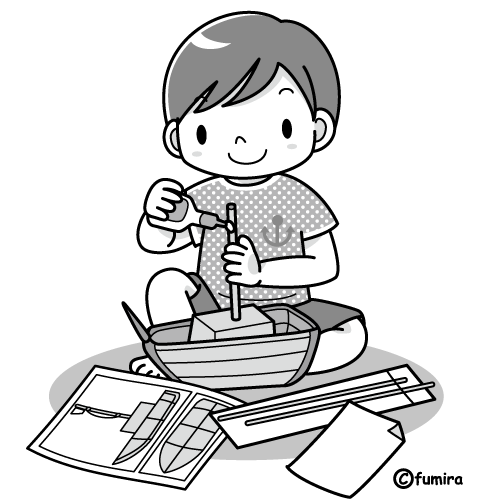 